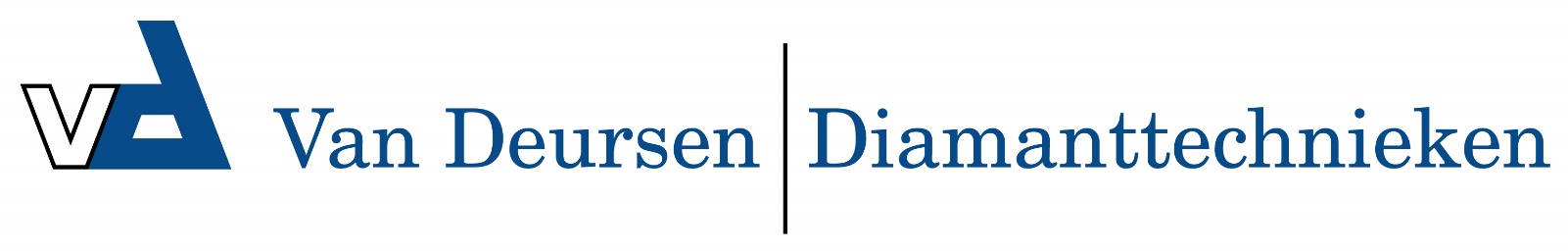 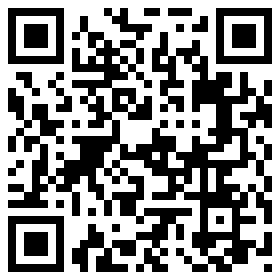 Therm 871 E-ST 48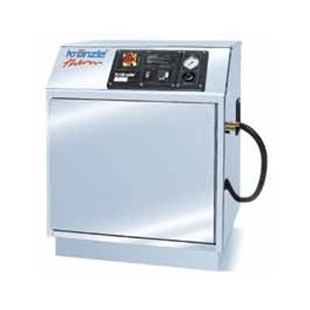 Bedrijfsdruk, traploos instelbaar 30-170 barDoorloopcapaciteit 14,5 l/min (600 l/h)Heetwatertemperatuur, traploos instelbaar 60 *CVerwarmingsvermogen 48 kWMotortoerental 1.400 t/minElektrische aansluitwaarde 400 V, 75 A, 50 HzAansluitwaarde / zekering 54 kW / 80 AGewicht 140 kg